Projects of the State Atomic Energy Corporation Rosatom (Rosatom) in wind powerGeneral informationThe decision to diversify the portfolio of offers in low-carbon energy is a logical continuation of the business development of the State Atomic Energy Corporation Rosatom (Rosatom). Such moves by the State Atomic Energy Corporation Rosatom (Rosatom) directly contribute to the implementation of the state strategy that envisages the transition to the environmentally sustainable development model by 2025.JSC NovaWind, a subsidiary company (wind power division) of the State Atomic Energy Corporation Rosatom (Rosatom), is engaged in the implementation of wind power projects. JSC NovaWind implements the overall strategy of the State Atomic Energy Corporation Rosatom (Rosatom) for the low carbon energy production based on nuclear and wind energy. The enterprises in the circuit of JSC NovaWind supply wind-generated electricity to socially responsible suppliers. To date, a number of agreements have already been executed with such companies as LLC BIAXPLEN (part of PJSC SIBUR Holding), LLC DeloPorts (stevedoring asset of Delo Group of Companies), etc. for the supply of wind-generated electricity.The State Atomic Energy Corporation Rosatom (Rosatom) acts as a system integrator of wind power projects and effectively addresses the entire range of tasks, such as wind power plant design, in-house production of wind power plant components, management of the chain of suppliers and logistics of components to the platform, subsequent service and operation.At the initial stage, the State Atomic Energy Corporation Rosatom (Rosatom) carried out technology transfer; now the tasks of ensuring technological independence and sovereignty of the wind power industry, the importance of which will only grow worldwide, are being addressed.Despite the current geopolitical situation and its effects, the State Atomic Energy Corporation Rosatom (Rosatom) and technological partners in wind power projects are progressively and responsibly approaching the fulfillment of their commitments both with regard to the construction of generating facilities and the creation of domestic production facilities.Introduced wind power stations of JSC NovaWindAdygeya Wind Power Station (WPS)The Adygeya WPP is located on the border of the Shovgenovsky and Giaginsky districts of the Republic of Adygeya. This is the first completed wind power facility of the State Atomic Energy Corporation Rosatom (Rosatom). As part of the WPS, 60 wind power plants with a capacity of 2.5 MW each are in operation. The total capacity of the wind power station is 150 MW.Since March 1, 2020, the Adygeya WPS has started supplying electricity and power to the wholesale electricity and power market. The local content in the equipment of the facility, confirmed by the Ministry of Industry and Trade of the Russian Federation, makes up 55%.The total area of the wind farm for the period of operation is 60 hectares. The planned electricity yield is 354 million kWh per year, which is 20% of the region's total consumption.
Kochubeyevskaya WPSIn December 2020, the State Atomic Energy Corporation Rosatom (Rosatom) commissioned the largest WPS in Russia – the Kochubeyevskaya WPS. The wind farm is located in the Kochubeyevsky district of Stavropol Krai.Since January 1, 2021, the Kochubeyevskaya WPS has been supplying electricity to the country's unified grid. The wind farm consists of 84 wind power plants with a capacity of 2.5 MW each. The installed capacity of the wind farm is 210 MW. The local content in the equipment of the facility, confirmed by the Ministry of Industry and Trade of the Russian Federation, makes up 65%.The total area of the wind farm for the period of operation is 75 hectares. The planned average annual energy yield is 597 mln kWh.Karmalinovskaya WPSSince April 1, 2021, the Karmalinovskaya WPS in Stavropolsky Krai has started supplying electricity to the unified grid of Russia. The Karmalinovskaya WPS with the installed capacity of 60 MW consists of 24 wind power plants with a capacity of 2.5 MW each. The local content in the equipment of the facility, confirmed by the Ministry of Industry and Trade of the Russian Federation, makes up 68%. The planned average annual energy yield is 147 mln kWh.
Marchenkovskaya WPSSince July 1, 2021, the Marchenkovskaya WPS in Rostovskaya Oblast has started supplying electricity to the unified grid of Russia. The Marchenkovskaya WPS with the installed capacity of 120 MW consists of 48 wind power plants with a capacity of 2.5 MW each. The local content in the equipment of the facility, confirmed by the Ministry of Industry and Trade of the Russian Federation, makes up 68%. The planned average annual energy yield is more than 402 GWh.Bondarevskaya WPSSince September 1, 2021, the Bondarevskaya WPS in Stavropolsky Krai has started supplying electricity to the unified grid of Russia. The Bondarevskaya WPS with the installed capacity of 120 MW consists of 48 wind power plants with a capacity of 2.5 MW each. The local content in the equipment of the facility, confirmed by the Ministry of Industry and Trade of the Russian Federation, makes up 68%. The planned average annual energy yield is 354 mln kWh.
Medvezhenskaya WPSSince December 1, 2021, the Medvezhenskaya WPS in Stavropolsky Krai has started supplying electricity to the unified grid of Russia. The Medvezhenskaya WPS with the installed capacity of 60 MW consists of 24 wind power plants with a capacity of 2.5 MW each. The local content in the equipment of the facility, confirmed by the Ministry of Industry and Trade of the Russian Federation, makes up 68%. The planned average annual energy yield is 171 mln kWh.
Berestovskaya WPSSince January 1, 2023, the Berestovskaya WPS in Stavropolsky Krai has started supplying electricity to the unified grid of Russia. The Berestovskaya WPS with the installed capacity of 60 MW consists of 24 wind power plants with a capacity of 2.5 MW each. The local content in the equipment of the facility, confirmed by the Ministry of Industry and Trade of the Russian Federation, makes up 68%. The planned average annual energy yield is 175,5 mln kWh.
Kuzminskaya WPS Since June 1, 2023, the Kuzminskaya WPS in Stavropolsky Krai has started supplying electricity to the unified grid of Russia. The Kuzminskaya WPS with the installed capacity of 160 MW consists of 64 wind power plants with a capacity of 2.5 MW each. The local content in the equipment of the facility, confirmed by the Ministry of Industry and Trade of the Russian Federation, makes up 68%. The planned average annual energy yield is 378 mln kWh.Trunovskaya WPSSince October 1, 2023, the Trunovskaya WPS in Stavropolsky Krai (stage 1 with the installed capacity of 60 MW, 24 wind power plants with the capacity of 2.5 MW each) has started supplying electricity to the unified grid of Russia.On March 4, 2024, the 2nd stage of the Trunovskaya WPS with an installed capacity of 35 MW, 14 wind turbines with a capacity of 2.5 MW each were put into operation.The total installed capacity of the Trunovskaya WPS is 95 MW. The wind farm consists of 38 wind power plants with a capacity of 2.5 MW each. The local content in the equipment of the commissioned part of the facility, confirmed by the Ministry of Industry and Trade of the Russian Federation, makes up 68%. The planned average annual energy yield is 225 mln kWh.With the commissioning of the Trunovskaya WPS, the total volume of the commissioned wind power capacity of the State Atomic Energy Rosatom (Rosatom) exceeded 1 GW.Projects underwayPreparatory work is also underway to launch the construction program for the 300 MW Novolakskaya WPS to be located in the Republic of Dagestan. The construction of the wind farm is scheduled to start in 2024.To date, 1,000 MW of wind power capacity has already been commissioned. These are nine wind power plants in the south of Russia.In total, by 2027, the companies in the management circuit of JSC NovaWind will have to create wind power stations with a total capacity of about 1.7 GW (taking into account the already commissioned capacities).To automate the control and management of wind power stations, JSC NovaWind has developed a software solution that allows real-time collection of information on the operation of each wind power plant for analysis and prompt response of maintenance personnel. This allowed the company to be import-independent in terms of software for WPS management.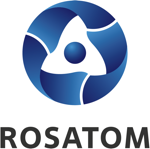 Rosatom digital press office  
https://atommedia.online/en/ Additional information01.03.24